Unit 8 Lesson 3: Factors as a Factor in Our Strategy ChoiceWU Number Talk: Increasing Factors (Warm up)Student Task StatementFind the value of each expression mentally.1 Choose a Multiplication StrategyStudent Task StatementFind the value of each expression. Explain or show your reasoning.2 Compare StrategiesStudent Task StatementFind the value of each expression.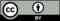 © CC BY 2021 Illustrative Mathematics®